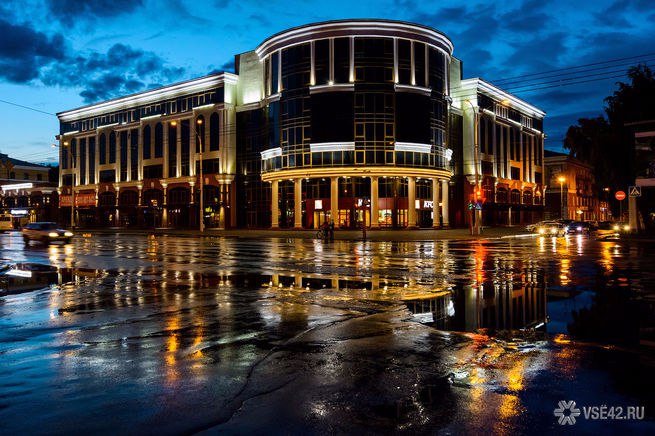 1. Выводы:По итогам 9 месяцев в Кемерове было введено в эксплуатацию 304,4 тысяч кв.м жилья, что на 3,4% больше, чем за аналогичный период прошлого года.Объём строительства по итогам 3 квартала 2016 года первичного рынка в целом по городу составил в количественном выражении 93 объекта, объём предложения 79 объектов. По сравнению с 3 кварталом 2015 года и объём строительства, и объём предложения уменьшились на 7%.По отношению к 3 кварталу 2015 года средневзвешенная цена предложения 1 кв. м на первичном рынке снизилась на 1,7%, а минимальная цена предложения 1 кв.м - на 12,5%.Объём предложения в сегменте массового жилья за квартал не изменился и составил 63 объекта. По отношению к 3 кварталу прошлого года доля комфорт-класса уменьшилась с 44% до 32%. А доля эконом-класса выросла с 49% до 62%.В сегменте массового жилья средняя цена предложения квадратного метра в новостройках по итогам 3 квартала 2016 года не изменилась и составила 39,27 тыс. руб.. Это стало возможным благодаря «сданным» домам, доля которых в общем объёме предложения превышает 40%. В сегменте строящихся домов показатель средней цены предложения 1 кв.м продолжает снижаться.Половина объёма предложения сосредоточена в диапазоне от 35 до 40 тыс.руб/кВ.м. Спустя 5 лет на рынке новостроек вновь появились предложения с ценой квадратного метра ниже 30 тысяч рублей.Наибольший объём предложения новостроек сосредоточен в Ленинском районе (24%). Самая высокая средняя удельная цена предложения за квадратный метр в Центральном районе – 42,88 тыс.руб/кв.м.. Самые значительные изменения данного показателя в Кировском районе (-8,5% за квартал).В разрезе по стадиям строительства самая высокая цена предложения 1 кв. м зафиксирована в сданных домах – 41,09 тыс. руб.,  самая низкая – у новостроек на стадии подготовительных работ – 33,83 т.р/кв.м.  Самые большие изменения средней цены  предложения 1 кв.м произошли в сегменте на стадии подготовительных работ (-15,4%) и на стадии фундамента (+13%).2. Статистические данные, 2008-2016 гг..Уровень жизни населения (Кемеровостат)Жилищное строительство в г. Кемерово (Кемеровостат)Основные показатели развития ипотеки, рынка жилья и жилищного строительства 3. Экономические факторы и их влияние на рынок  недвижимости.Итоги социально-экономического развития г. Кемерово за 1 полугодие 2016 годаВ 1 полугодии 2016 года социально-экономическое развитие города Кемерово характеризовалось разнонаправленной динамикой. Несмотря на снижение ряда экономических показателей, отмечен рост относительно 1 полугодия 2015 года таких макроэкономических показателей как, индекс промышленного производства, объем введенного в эксплуатацию жилья и среднемесячная начисленная заработная плата по крупным и средним предприятиям. На крупных и средних предприятиях промышленности отмечен незначительный рост производства (на 0,1 %), что обусловлено увеличением объемов производства и распределения электроэнергии, газа и воды на 17,7 %.Предприятиями города выполнены строительные работы на сумму 7,9 млрд. рублей, что в сопоставимых ценах составило 85,1 % к уровню 1 полугодия 2015 года. Объем введенного в эксплуатацию жилья составил 195 тыс. кв. м, что на 31,2 % больше уровня 1 полугодия 2015 года.Организациями города всех форм собственности за 1 полугодие 2016 года направлено 10,1 млрд. рублей инвестиций в основной капитал, что в сопоставимых ценах на 21,0 % ниже уровня 1 полугодие 2015 года. Объем инвестиций по крупным и средним предприятиям сложился на уровне 6,1 млрд. рублей (снижение в сопоставимых ценах составило 6,2 %).На потребительском рынке города за 1 полугодие 2016 года отмечено некоторое снижение оборота общественного питания до 2,3 млрд. рублей, объема платных услуг населению – до 16,9 млрд. рублей,              а также оборота розничной торговли – до 47,7 млрд. рублей. Индекс потребительских цен в июне 2016 года по отношению к предыдущему месяцу составил                100,4 %, в том числе на продовольственные товары – 100,4 %, непродовольственные товары –          100,5 %, услуги – 100,3 %. С начала текущего года индекс потребительских цен составил 103,2 %.Среднемесячная начисленная заработная плата по крупным и средним предприятиям в среднем за               1 полугодие 2016 года составила 35 291,2 рубля и увеличилась к уровню 1 полугодия 2015 года номинально на             4,5 %.Индекс реальной заработной платы за январь-июнь 2016 года составил 97,0 %.Число зарегистрированных безработных на рынке труда с начала 2016 года увеличилось на 1,8 %.По данным Кемеровостата, за январь-сентябрь (включительно) 2016 года в Кемеровской области введено в эксплуатацию 802,4 тыс. кв. метров жилых помещений, прирост по отношению к аналогичному периоду прошлого года составил 12%. В том числе 376,7 тыс. кв. метров жилья построено населением (прирост 3,3%).Вопреки росту ввода, в регионе продолжает снижаться объём работ, выполненных по виду экономической деятельности «строительство». Так, за 9 месяцев по договорам строительного подряда выполнено работ на сумму 72,16 млрд рублей, что составляет лишь 87,6% от показателя аналогичного периода прошлого года. Отметим, планомерное снижение объёмов работ в денежном выражении наблюдается с мая 2015 года, исключением стал лишь март текущего года, но и тогда рост был незначительный (1,2%).Индекс предпринимательской уверенности остался отрицательным (-27%). Доля организаций, оценивших свой портфель заказов как «нормальный» и «выше нормального», составила 57%; «ниже нормального» – 43%. Средний уровень загрузки производственных мощностей строительных организаций – 67% (во II кв. – 62%). Рост прибыли отметили 16% предпринимателей (во II кв. – 13%), снижение – 10% (во II кв. – 18%). На убыток указали 27% респондентов (во II кв. – 26%). Доля руководителей, оценивших общую экономическую ситуацию на предприятии как «благоприятную» и «удовлетворительную», составила 78%, как «неблагоприятную» – 22% (во II кв. – 73% и 27% соответственно). Большинство (64% опрошенных) прогнозируют в IV квартале сохранение физического объёма работ, 14% – увеличение, 22% – уменьшение.Важнейший источник инвестиций в жилищное строительство – ипотечное кредитование – показывает неоднозначную тенденцию. По данным Центробанка РФ, за 8 месяцев 2016 года в Кемеровской области было выдано 9,47 тыс. ипотечных кредитов (на 2,13 тыс. больше, чем в аналогичном периоде прошлого года) на общую сумму 12,28 млрд рублей (прирост за год 30,4%). По данным Управления Росреестра по Кемеровской области, за 9 месяцев текущего года количество заключенных физлицами договоров долевого участия (ДДУ) на жилые помещения выросло на 32%: с 2,13 тыс. договоров за 9 месяцев 2015 года до 2,81 тыс. договоров за 9 месяцев текущего. Наибольший прирост количества зарегистрированных ДДУ зафиксирован во 2 квартале (+63% по сравнению с аналогичным периодом 2015 года). В 3 квартале динамика роста составила всего 15,6%. Доля ипотеки по сравнению с 3 кварталом 2015 года выросла на 3%, а по сравнению со 2 кварталом 2016 года – на 6,3% (с 42,5% до 48,8%).Общее количество зарегистрированных за 9 месяцев текущего года прав участников долевого строительства к аналогичному периоду прошлого года снизилось на 6,7% и составило 2,81 тыс. договоров.На вторичном рынке, наоборот, по итогам 3 квартала 2016 года доля договоров купли-продажи с привлечением кредитных средств снизилась с 55 до 53%.По итогам 3 квартала 2016 года и на первичном, и на вторичном рынке жилья отмечено снижение темпов падения цен. На рынке строящегося жилья квартальные изменения средней цены предложения 1 кв.м составили -0,1%, на рынке готового жилья -0,7% (оба показателя находятся в пределах статистической погрешности).  По состоянию на сентябрь 2016 года средняя цена предложения 1 кв.м на первичном рынке жилья в целом по городу составила 41 тыс.руб, на вторичном - 45,54 тыс.руб. Новости рынка жилищного строительства Кемерово.1.  Компания-застройщик «Тибет-СВ» стала фигурантом уголовного дела. Дело возбудили по статье 159 УК РФ «Мошенничество, совершенное в особо крупном размере или повлекшее лишение права гражданина на жилое помещение». В Прокуратуре региона сообщили, что ущерб причинён в размере более 136 млн рублей. Сотрудники ведомства выявили нарушения ФЗ «Об участии в долевом строительстве многоквартирных домов и иных объектов недвижимости» при строительстве трёх жилых домов на проспекте Молодежном, улицах Гагарина и Двужильного. 2. Компания «Програнд» и  Кемеровский государственный сельхозинститут подписали соглашение о партнёрстве и сотрудничестве, в рамках которого до конца лета на территории жилого комплекса «Верхний бульвар» будет построен городской сквер. На территории сквера предусматривается аллеи с лавочками и зоной отдыха, а на сегодняшний день уже есть контактная звероферма и кинодром для выгулки собак. В рамках сотрудничества  в дальнейшие планы  входит благоустройство стадиона с полосой препятствий, футбольного поля и спортивными сооружениями.4. Компания «Промстрой» начала продажи квартир в новом жилом комплексе «Цветной бульвар», расположенном в мрк. 16а Ленинского района.   На старте продаж цена квадратного метра – от 32 тыс.руб.. При 100% оплате наличными или ипотекой дополнительная скидка на квартиру составила 2000 рублей с квадратного метра. Квартир комплекса имеют  свободную планировку и оптимальные пространства площадью от 40,15 м2 до 75,44 м2.5. Компания «СДС-Финанс» ввела в эксплуатацию 2 дома и детский сад в загородном посёлке «Европейские провинции». Православный детский сад имени Михаила Архангела рассчитан на 100 детей в возрасте от 1,5 до 7 лет. В учреждении предусмотрено все для гармоничного развития и здоровья детей: спальные и игровые комнаты, залы для занятий музыкой и спортом, медицинский и пищевой блоки, кабинеты логопеда и психолога. Предусмотрены занятия с сенсорными нитями, работа на песочных столах, игры в сухом бассейне, которые положительно повлияют на общее эмоциональное и речевое развитие, социальную адаптацию детей. Во дворе оборудованы шесть игровых городков с песочницами, качелями, горками и теневыми навесами и спортивная площадка с безопасным покрытием для бега, прыжков, спортивных игр.    Детский сад полностью отвечает правилам безопасности. Установлена автоматическая пожарная сигнализация, охранная сигнализация с тревожной кнопкой, видеонаблюдение, автоматический шлагбаум. Инвестиции ХК Сибирский деловой союз» в строительство детского сада составили 135 млн.  рублей. При этом компания решила безвозмездно передать объект муниципалитету. 6.  В Кировском районе возобновлено строительство жилого комплекса «Рекордный», расположенного на пересечение улиц Инициативной и Рекордной. Первый девятиэтажный дом на 108 квартир по улице Рекордная, №35 планируется заселить уже во 2 квартале 2017 года. Застройщик ООО «Партнёр», генподрядчик  ООО «СКС». 5. Динамика общих показателей первичного рынка жилья.По итогам 3 квартала 2016 года зафиксировано незначительное увеличение объёма строительства (на 1%), объём предложения остался на уровне прошлого квартала. По состоянию на сентябрь 2016 года объём строительства составил 93 объекта (697476,72 кв. м), из них к продаже предлагались 79 объектов (596742,89 кв.м). По отношению к  аналогичному периоду 2015 года и объём строительства, и объём предложения показали снижение на уровне 7%. Cтруктура предложения по итогам квартала также не изменилась: 80% - сегмент  массового жилья (63 объекта), 20% - жильё повышенной  комфортности (16 объектов).   Далее в отчёте будет рассматриваться только сегмент массового жилья,  доля которого в общем объёме предложения осталась прежней.Средняя удельная цена предложения квадратного метра в новостройках Кемерово в сегменте массового жилья в 3 квартале 2016 года составила 39,27 т.р., это на 0,1% меньше, чем в предыдущем квартале. Данное значение находится в пределах статистической погрешности и является незначимым.  С начала года снижение составило 3,7%.Анализ изменения цен с учётом структурных сдвигов показал, что в  объектах, продажи по которым велись как в  3 квартале 2016 года, так и в предыдущем квартале,  отмечено небольшое повышение средней цены предложения 1 кв.м.  Средний прирост цен по таким домам составил 0,5%.  Выборка по таким новостройкам в сегменте массового жилья составила 44 объекта, это 70% от общего количества. Для сравнения, в предыдущем отчётном периоде этот показатель составлял 93%. Данный факт свидетельствует о небольшом повышении спроса в сегменте массвого жилья в течение 3 квартала 2016 года.В 24% (15 объектов) предложений выборки, очищенной от влияния структурных сдвигов, зафкисировано снижение средней цены 1 кв.м в диапазоне от 1 до 10%, в 16% новостроек цена за квартал не изменилась. В 19 объектах (30%) отмечено повышение цены за квадрат в диапазоне от 1 до 13%. Оправдывая повышением цен на стройматериалы, некоторые застройщики подняли цены в расчёте на оживление спроса перед окончанием программы господдержки ипотеки.На следующей диаграмме представлена сравнительная динамика объёма предложения и средней цены предложения 1 квадратного метра на первичном рынке жилья Кемерово в сегменте массового жилья за последние семь лет. За 3 квартал 2016 года объём предложения новостроек в данном сегменте по сравнению с предыдущим периодом не изменился – 63 объекта. В 3 квартале 2016 года число новостроек в сегменте массового жилья, находящихся в активной стадии строительства, по сравнению с прошлым кварталом уменьшилось на 1 объект и составило 75 многоквартирных жилых дома. Изменения прозошли за счёт уменьшения количества строящихся домов, где «продажи ещё не начаты».Рынок жилищного строительства в сегменте массового жилья.Впервые за всю историю наблюдения в течение квартала не было анонсировано начала продаж ни одного объекта.6. Структура предложения новостроек.Структура массового жилья в зависимости от класса качества также не изменилась. Доля новостроек эконом-класса, по-прежнему,  составляет 62%, доля комфорт-класса 32% малогабаритное жильё -6%.  Данная тенденция свидетельствует о смещении спроса (в связи с уменьшением покупательской способности) в сегмент жилья более худшего по качеству, но более доступного по цене.В зависимости от стадии строительства структура предложения рынка первичного жилья изменилась, в основном, за счёт перехода объектов на следующую стадию строительства и выглядит следующим образом: - наибольшая доля (41%) у новостроек,  введённых в эксплуатацию;- 19% новостройки на стадии возведения стен;- 16% у домов на стадии отделочных работ; - 8% дома «на сдаче»;- 6% на стадии готовой коробки- по 5% на стадии подготовительных работ и фундамента.	Наибольшие квартальные изменения отмечены в сегменте на стадии отделочных работ, его доля за квартал уменьшилась на 8%.  На 4% уменьшилось доля объектов на стадии подготовительных работ. Положительный прирост отмечен в сегменте «коробка готова» (+5%) , на 7% увеличилась доля сданных домов. Таким образом, изменения, произошедшие в структуре первичного рынка в 3 квартале 2016 года, свидетельствуют о высоких темпах строительных работ.  По отношению к аналогичному периоду прошлого года в структуре предложения по стадиям строительства произошли кардинальные изменения. Доля домов, введённых в эксплуатацию, выросла с 23 до 41%, в свою очередь доля новостроек на стадии отделочных работ уменьшилась с 36 до 16%.   В структуре предложения новостроек в зависимости от района за квартал изменений не произошло. Наибольшая доля предложения новостроек принадлежит  Ленинскому району (24%).  В 68 микрорайоне из 12-ти домов девять уже введены в эксплуатацию (застройщик ФРЖС). Готовится к сдаче 1-я очередь ЖК «Крылья» (застройщик «МК-строй»). ООО «Програнд»  сдал первый дом в ЖК «Верхний бульвар», до конца года запланирован ввод ещё одного дома. Готовится к сдаче ЖК «Серебряный ключ» (застройщик «Мера»). Введён в эксплуатацию жилой дом по ул. Парковая 23А (застройщик ООО «Инвестстройком»), продолжается строительство жилого дома ул. Молодёжная 52Б (застройщик ООО «Градстрой»).На втором месте лидер прежних лет - Рудничный район (17%). Подходит к завершению освоение микрорайона № 12 (застройщик «Програнд»): начата передача квартир дольщикам в ж/д 25. В  ЖК «Семейный» (застройщик  «СДС-финанс») в 3 квартале сдан ж/д 3А на 384 квартиры. В жилом комплексе «Северная звезда» сданы ещё 2 дома.Третье место поделили между собой два района: по 14% у Заводского района и ж.р. Лесная поляна. На 1% уменьшилась доля Центрального района (13%). Продолжается освоение микрорайона № 15а (застройщики «Промстрой» и «СибирьИнвестХолдинг»), активно ведётся  строительство в  соседнем микроайоне 16а. Медленными темпами идёт строительство жилого дома на пересечении улиц Гагарина-Суховская. ООО «Програнд» начал строительство первого дома в ЖК «Московский проспект». Доля Кировского района составила 5%. Про должаются отделочные работы в ж/д пер. Леонова, 4. Возобновлено строительство ЖК «Рекордный» на пересечении улиц Рекордная-Инициативная. Таким образом, структура предложения новостроек по районам, претерпела кардинальные изменения. Долгое время рейтинг районов по количеству строящихся объектов возглавляли Рудничный район и Лесная поляна. В 2013 году началось освоение 68 микрорайона, а с началом застройки микрорайона Марковцева-5, впервые, за всю историю наблюдений в лидирующую позицию занял Ленинский район.Структура предложения в сегменте массового жилья по технологии строительства по итогам 3 квартала 2016 года выглядит следующим образом: доля монолитного домостроения составляет 37% (2% за квартал).  На втором месте (33%) панельное домостроение. Доля каркасной технологии строительства уменьшилась на 1% и составляет 17%.  Доля кирпичных объектов также уменьшилась на 1% и составила 13% по итогам текущего периода. 7. Зонирование территории г. КемеровоЗоны на карте города.Административно Кемерово разделено на правобережную и левобережную часть рекою Томь. В настоящее время в состав города Кемерово входит 9 административных районов: в том числе, 5 внутригородских районов, а также 4 жилых района (ж.р.), исторически сложившихся на месте разработки угольных месторождений: Ягуновский, Промышленновский, Кедровка, Пионер, город-спутник «Лесная Поляна», строительство и заселение которого начато в 2008 году. В левобережной части города находятся Завóдский, Центральный, Ленинский районы и ж.р. Ягуновский, Пионер; на правом берегу расположены: Рудничный, Кировский районы, ж.р. Кедровка и Промышленновский, город-спутник «Лесная Поляна».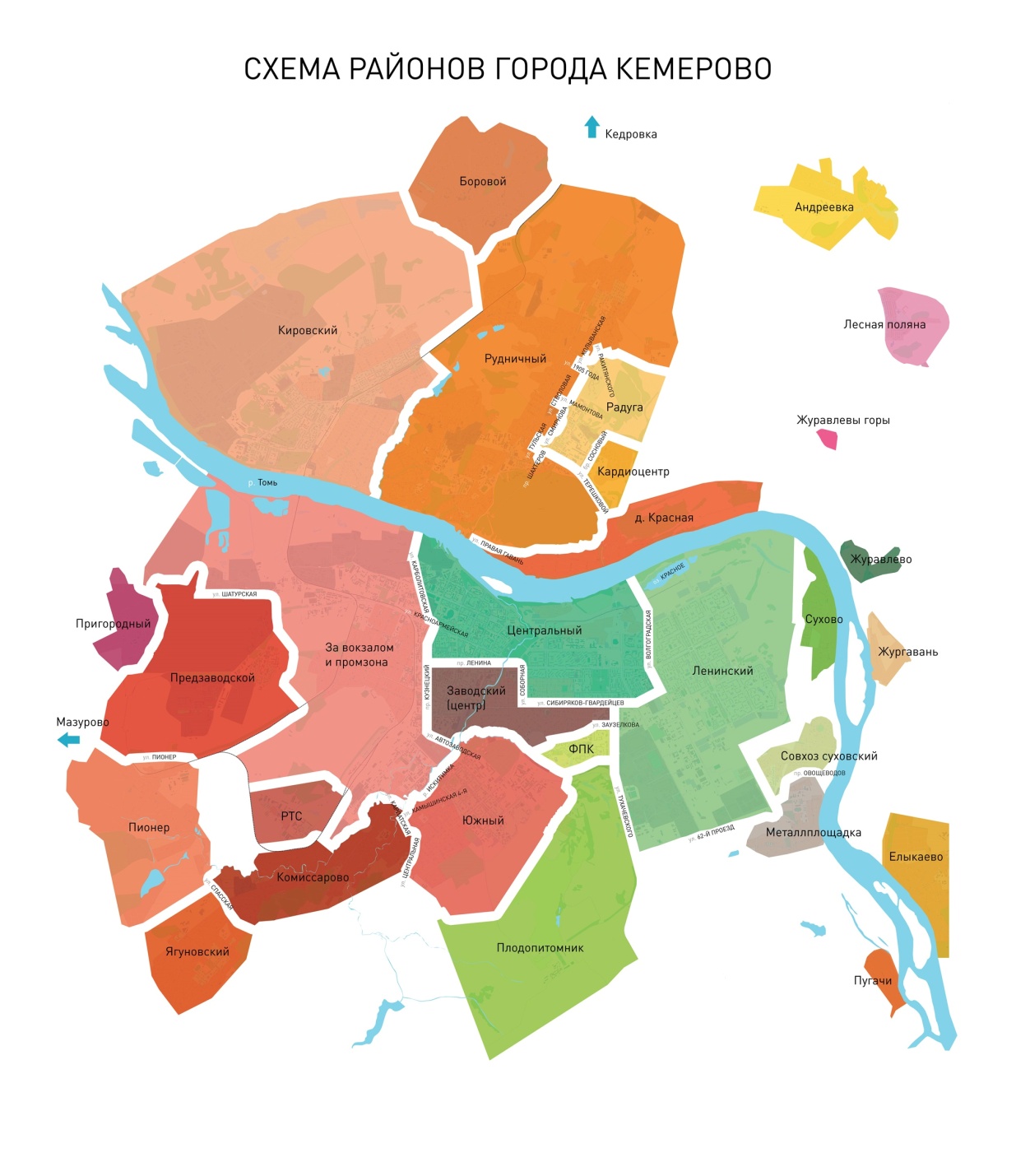 Заводский район, самый большой по занимаемой площади в городе, включает в себя несколько зон, которые различаются по близости к центру, качеству жилищного фонда, транспортным магистралям и плотности застройки. Статус этих зон и цены на жильё существенно различаются, поэтому мы выделили на его территории несколько топонимических зон: п. Южный, микрорайон ФПК, район Швейной фабрики, частный сектор завокзальной территории. Зоны на карте города в зависимости от удалённости от центра.На следующей карте представлено разбиение зон Кемерово на 4 типа в зависимости от удалённости от центра города. Коричневым цветом отмечен Центральный район города,  красным – среднеудалённые зоны престижных спальных районов, бледно-розовым  отмечены удалённые зоны города и белым цветом  - значительно удалённые зоны пригорода.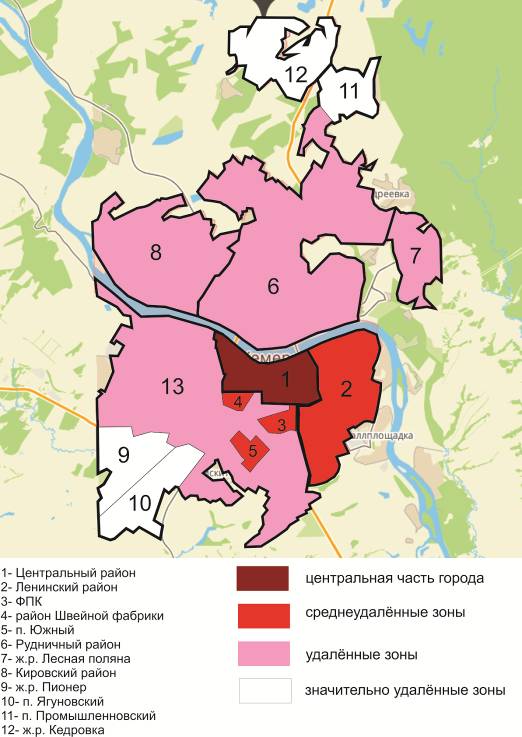 Средние цены на рынке строительства и продажи жилья по зонам Кемерово.В выделенных зонах была рассчитана средневзвешенная цена предложения 1 кв.м. Каждой зоне был присвоен цвет в зависимости от величины средней цены. Каждой зоне был присвоен цвет в зависимости от величины средней цены. В связи с выходом на рынок ЖК «Рекордный» на начальной стадии строительства зафиксировано снижение средней цены квадратного метра в Кировском районе.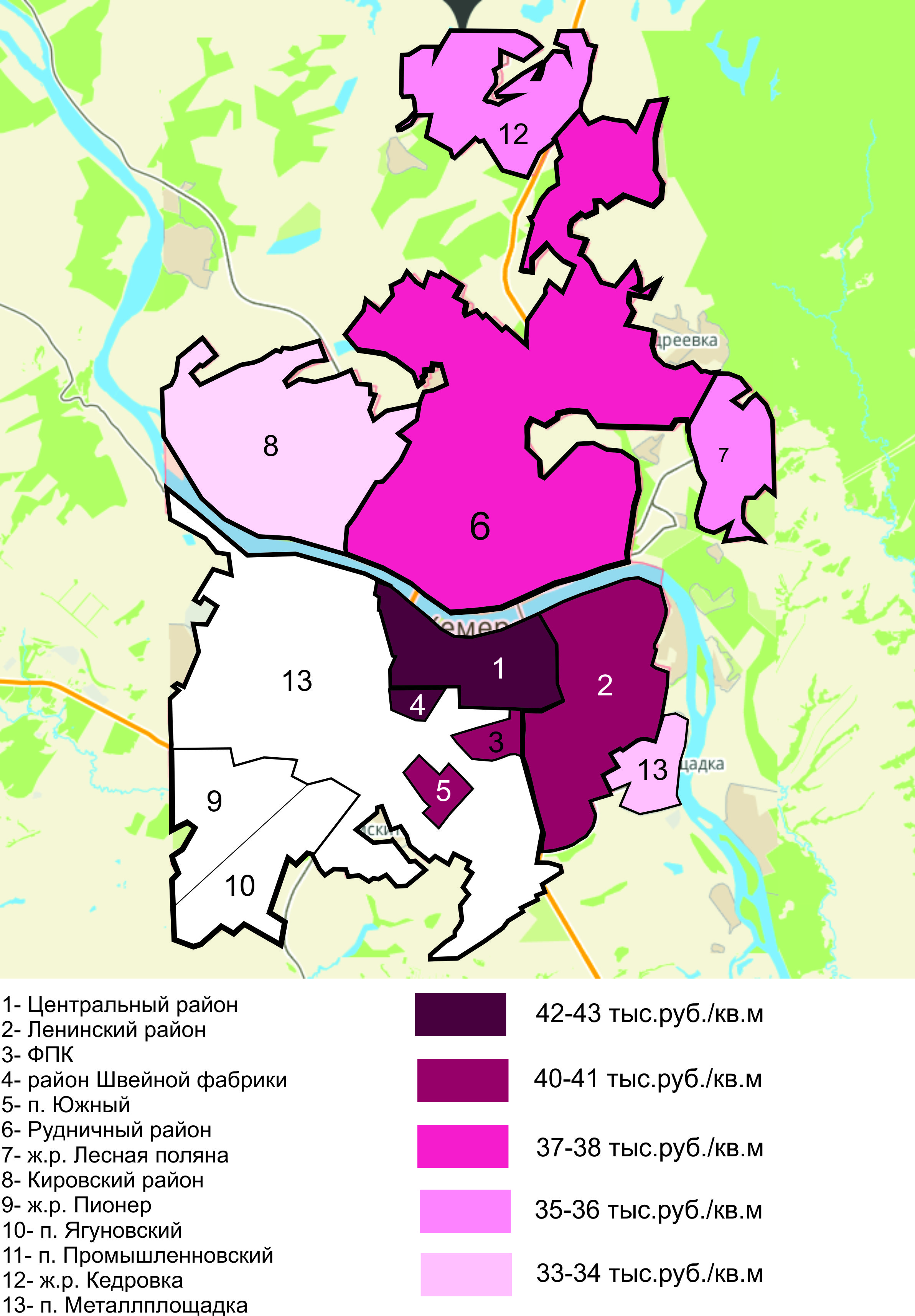 8. Распределение средней цены 1 кв.м. по ценовым диапазонам.Вновь после пятилетнего перерыва на рынке новостроек появился  сегмент с ценой квадратного метра ниже 30 тысяч рублей. Доля ценового сегмента с ценой квадратного метра в диапазоне от 30 до 35 тыс.руб. уменьшилась за квартал на 6% и составила по итогам 3 квартала 11%.  Далее самая большая доля (51%) у объектов с ценой 1 кв.м в диапазоне от 35 до 40 тыс.руб., квартальные изменения составили +8%. На 3% снизилась доля сегмента от 45 до 50 т.р./кв.м. В то же время доля доля сегмента от 40 до 45 тыс.руб./кв.м  не изменилась. 35%. Следующая диаграмма иллюстрирует изменения в структуре рынка новостроек по ценовым диапазонам за последние 5 лет. 9. Зависимость средней цены 1 кв. м. от района расположения.По итогам 3 квартала в рейтинге районов Кемерово в зависимости от средней цены предложения 1 квадратного метра произошли перестановки. Лидером, по-прежнему, является Центральный район со значением 42,88 тыс.руб./кв.м. На 2-м месте Заводский  район со значением 40,8 тыс.руб/кв. 3 место занимает мкр. Южный (40,2 тыс.руб./кв. м). Лесная поляна уступила Кировскому району (36,3 тыс.руб./кв.м) место аутсайдера.В зависимости от района показатель средней цены квадратного метра показал разнонаправленную динамику. Положительный прирост данного показателя зафиксирован в Заводском районе (4,3%). Отрицательная динамика отмечена в Лесной поляне (-8,5%). Остальные районы продемонстрировали незначительные измегнения средней цены 1 кв.м в пределах 2%. По отношению к 3 кварталу 2015 года во всех районах Кемерово наблюдался понижательный тренд ценового показателя. Наибольшее снижение за год показали Кировский район (-8%) и мкр. Южный (-5%).  В следующей таблице приведены данные о цене 1 кв.м на первичном рынке жилья и  вторичном рынке жилья в разбивке по районам, а также годовой прирост этих показателей. По итогам 3 квартала 2016 года  в целом по городу средняя цена предложения 1 кв. м показала отрицательную динамику с небольшими значениями как на первичном рынке (-0,1%), так и на вторичном рынке (-0,7%). Данные значения говорят о замедлении темпов снижения средних цен на рынке жилья.В зависимости от района на первичном рынке за этот же период в обоих сегментах районы продемонстрировали  разнонаправленную динамику средней цены предложения квадратного метра. Самые значительные изменения зафиксированы в мкр. ФПК и в Кировском районе. На ФПК средние цены 1 кв.м и на первичном, и на вторичном рынке показали  одинаковый прирост на уровне 7%. Отрицательная динамика отмечена на первичном рынке в новостройках Кировского района (-8,5%), а на вторичном рынке в Лесной поляне (-6,3%).10. Зависимость средней цены 1 кв. м. от срока сдачи объекта.Следующая диаграмма отображает структуру предложения новостроек в зависимости от срока сдачи объекта.  По итогам 3 квартала 2016 года в структуре предложения новостроек в сегменте массового жилья преобладают дома, введённые в эксплуатацию ранне отчётного периода (38%). Второе место у домов со сроком сдачи в 4 квартале 2016 года (19%). Доля объектов со сроком сдачи 201 7 год составляет всего 33%, это меньше, чем «уже сданных домов». Таким образом, доля строящихся домов постепенно сокращается.На следующей диаграмме представлена зависимость средней цены предложения 1 кв. м. строящегося жилья от срока сдачи объекта. Самая низкая цена 1 кв. м. в строящихся домах со сроком сдачи 4 квартал 2017 года – 35,7 тыс. руб.. Наибольшее значение данного показателя в новостройках, сданных в эксплуатацию ранее отчётного периода – 41,07 тыс.руб./кв.м. Самые значительные квартальные изменения средней цены предложения 1 кв. м. произошли в двух сегментах: на 6% подорожали дома со сроком сдачи 3 квартал 2016 и 3 квартал 2017 года.  Одним из признаков кризисного времени является перенос срока сдачи объекта. Таких новостроек в областном центре становится всё больше. Причём снижение темпов строительства демонстирируют не только мелкие застройщики, возводящие точечные проекты, но и крупные компании, реализующие проекты комплексной застройки.11. Зависимость средней цены 1 кв. м. от этапа строительства.Ниже на диаграмме наглядно представлена зависимость средней цены предложения 1 кв.м от этапов строительства. По итогам 3 квартала 2016 г. самый высокий показатель у сданных новостроек – 41,09 тыс.руб./кв.м, самый низкий – у новостроек на стадии подготовительных работ – 33,83 т.р/кв.м.  За отчётный период  самые большие изменения средней цены  предложения 1 кв.м произошли в двух сегментах: на стадии подготовительных работ уменьшилась на 15,4%, на стадии фундамента увеличилась на 13%.Как изменились средние цены предложения 1 кв. м в новостройках за год в зависимости от этапа строительства по отношению к 3 кварталу 2015 года. Все сегменты, кроме стадии «коробка готова» показали отрицательную динамику средней удельной цены предложения квадратного метра. Больше всего «упала» цена предложения в домах «на стадии подготовительных работ» (-13,5%). На 10% снизилась цена предложения  в сегменте «на сдаче» и на 9% на стадии фундамента. Небольшой прирост отмечен только в домах на стадии «коробка готова» (1,2%).Изменения средней цены предложения 1 кв. м в зависимости от этапа строительства12. Зависимость средней цены 1 кв. м. от класса качества.Структура выборки по классам качества за квартал не изменилась: преобладает жильё эконом-класса (62%). Доля комфорт-класса составляет 32%, доля малогабаритного жилья 6%. Самым дорогим сегментом массового жилья по цене квадратного метра является комфорт-класс – 41,35 тыс. руб./кв.м. Далее эконом-класс (38,65тыс. руб./кв.м.). Самая низкая цена квадратного метра в малогабаритных новостройках – 34,9 тыс.руб. Наиболее значимые изменения зафиксированы в сегменте малогабаритного жилья (+2,8%).  Анализ объёма предложения методом исключения структурных сдвигов корректирует полученные данные. Если брать во внимание только те объекты, которые продавались как в 3 квартале, так  и во 2 квартале 2016 года, то становится очевидным, что  объекты малогабаритного пользуются бОльшим  спросом, о чём свидетельствует рост показателя в этом сегменте (+3,8%). Новостройки эконом-класса продемонстрировали снижение на уровне 8%, комфорт-класс также «подешевел» на 4,6%.На следующей диаграмме представлена динамика средних цен в различных сегментах по классу качества.  В 2015 году средняя цена предложения 1 кв.м в комфорт-классе и эконом-классе снижалась на протяжении трёх кварталов. В 3 квартале 2015 года  их значения максимально сблизились.  В сегменте малогабаритного жилья резкие скачки средней цены предложения 1 кв.м обусловлены низкой репрезентативностью выборки. Ниже приведены средние цены по состоянию на сентябрь 2016 года в зависимости от класса качества по районам города. Из таблицы видно, что цена предложения 1 кв.м в большей степени  зависит от района, а не от класса качества проекта. Во 2 квартале 2016 года самая высокая цена зафиксирована в сегменте новостроек комфорт-класса Центрального района – 44,19 т.р./кВ.м, самая низкая – в сегменте малогабаритного жилья в Рудничном районе – 33,05 тыс.руб./кВ.м.13. Зависимость средней цены 1 кв. м. от количества комнат.Самая высокая удельная цена предложения квадратного метра зафиксирована в четёрхкомнатных квартирах – 40,75 тыс.руб., самая низкая цена – в 2-х комнатных (38,45 тыс.руб.). По отношению к 3 кварталу 2015 года снижение составило в сегменте 1-комнатных 5,2%, 2-комнатные квартиры подешевели на 5,6% и 3-комнатные 1%.По итогам текущего квартала все сегменты продемонстрировали незначительную отрицательную динамику в пределах 1,5%. Выборка 4-комнатных квартир не является репрезентативной,  т.к. в ней присутствует всего 3 объекта. Квартальные изменения средних цен предложения 1 кв. м по отношению ко 2 кварталу 2016 года представлены в следующей диаграмме.Ниже в таблице представлена зависимость средней цены предложения от местоположения дома и площади квартиры. По данным сравнительного анализа в 3 квартале 2016 года самый «дорогой квадратный метр» в 1-комнатных квартирах Центрального района – 43,05 тыс. руб., «самый дешёвый» в 3-комнатных квартирах Кировского района – 32,2 тыс. руб.. Распределение цен и площадей квартир по районам г. Кемерово, сентябрь 2016 г.Наибольшее снижение средней цены 1 кв.м по итогам 3 квартала 2016 года зафиксировано  в следующих сегментах: в 1-комнатных квартирах Рудничного района (-7,2%) и в 3-х комнатных квартирах Кировского района (-6%). Максимальный положительный прирост отмечен в сегменте 3-хкомнатных квартир: в  новостройках Заводского района (8,5%). 14.Портрет «среднего дома»В среднем доме 2,7 подъезда, 10,5 этажей. Среднее число квартир в доме – 142 шт. (2% ко 2 кварталу 2016 года). Средняя общая площадь дома – 6740,95  кв. м (1,5% к предыдущему кварталу). Таким образом, средняя площадь квартиры составляет 47,47 кв. м (-0,6% ко 2 кварталу 2016 года). Как указано выше, средняя цена 1 кв. м составляет 39,27 тыс. руб., следовательно, средняя квартира стоит 1864,15 рублей (на 0,7% меньше, чем в предыдущем квартале).Средняя однокомнатная квартира имеет общую площадь 37,52 кв. м (-1,4% ко 2 кварталу 2016 года)   и среднюю цену 40,11 тыс. руб. за 1 кв. м Средняя двухкомнатная квартира имеет общую площадь 58,57кв. м (-4,4% ко 2 кварталу 2016 года) и среднюю цену 38,45 тыс. руб. за 1 кв. м Средняя трёхкомнатная квартира имеет общую площадь 79,52 кв. м (-2,2% ко 2 кварталу 2016 года) и среднюю цену 38,73 тыс. руб. за 1 кв. м.Средняя четырёхкомнатная квартира имеет общую площадь 118,1 кв. м (-2,2% ко 2 кварталу 2016 года) и среднюю цену 40,75 тыс. руб. за 1 кв. м.	15. Сравнительный анализ средних цен на квартиры в строящихся объектах и квартир, предложенных к продаже в сданных объектах.      Среди исследуемых нами объектов нового строительства в сегменте массового жилья наиболее высокие цены предложения традиционно были зафиксированы на квартиры в домах, уже сданных в эксплуатацию. В сентябре 2016 года в структуре предложения новостроек в сегменте массового жилья присутствовало 26 таких объектов, это на 24% больше, чем в предыдущем периоде. По итогам 3 квартала средняя цена предложения 1 кв. м в сданных домах составила 41,09 тыс. руб., квартальные изменения составили всего 0,2% (данное значение находится в пределах статистической погрешности и является незначимым). В сегменте строящихся домов было отмечено снижение средней цены предложения квадратного метра в пределах 1%,  в сентябре 2016 года это  показатель составил в 38,38 тыс.руб.На диаграмме представлена динамика средних цен в строящихся домах и домах, сданных в эксплуатацию за последние 5 лет. Таким образом, разница между ценой квадратного метра продолжает сокращаться, а индекс ценового разрыва между сегментами «готового» и «строящегося» жилья за 3 квартал 2016 года увеличился на 1 пункт и составил  108.Приложение №3.  Числовая дискретная пространственно-параметрическая модель рынка строительства и продажи жилья.Город КемеровоПериод 3 квартал 2016 г.Источник собственная база данных новостроек и сайты застройщиковПоказатели: объём строительства, шт.объём строительства, кв.мобъём предложения объектов, шт.объём предложения объектов, кв.мминимальная цена, т.р./кв.мсредневзвешенная цена, т.р./кв.мпогрешность в определении средневзвешенной цены, %максимальная цена, т.р./кв.м*выборка недостаточно репрезентативна, и средними нужно пользоваться с осторожностью.Показатели2013 год2014 год2015 годЯнв-сент. 2016Среднемесячные номинальные денежные доходы  (в среднем на душу населения), руб.25 776,326 552,328 20520 353Реальные располагаемые доходы населения99,4%96,0%93,6%90,2%Среднемесячная номинальная начисленная заработная плата по крупным и средним предприятиям, руб.31 420,733 157,133 66628 977Номинальная начисленная з/платан/дн/д105,7%104,5%Реальная заработная плата103,6%97,5%91,9%97,1%Показатели201020112012201320142015ПоказателифактфактфактфактфактоценкаВвод в эксплуатацию жилых домов за счет всех источников финансирования (тыс. кв. м общей площади)234268,7270,1282,8283,5288в т.ч. индивидуальные жилые дома, тыс.кв.м5790,460,647,865,3н/дв т.ч. многоквартирные дома, тыс.кв.м176,9178,3209,5235218,2н/ддинамика ввода жилья к предыдущему периоду89,1%114,8%100,5%104,4%100,2%101,5%Ипотека  (Кемеровская область)Янв-авг. 2016 Янв-авг.2015Изменения, в %Кол-во выданных ипотечных кредитов, шт.10548800931,7Объём выданных ипотечных кредитов , млн.руб.132569626,737,7Жилищное строительство  (Кемеровская область)Янв-сент. 2016 Янв-сент.2015Изменения, в %Объём ввода жилья, тыс кв.м802,4715,712,1Количество построенных квартир, шт.12105110509,5Объём работ, выполенных по виду деятельности «строительство»,  млрд.руб.72162,978888,087,6Рынок жилья                      (Кемеровская область)                               3 кв.. 2016 г.3 кв. 2015 г.Изменения, в %Кол-во прав собственности по ДДУ, шт.73466510,4в том числе: с привлечением кредитных средств, шт.25917845,5Кол-во прав собственности по договорам купли-продажи, шт.2112521205-0,4в том числе: с привлечением кредитных средств, шт.11113108412,5Ведутся ли продажи квартир в строящемся доме:2 квартал 2016 года3 квартал 2016 годаПрирост,в %есть в продаже квартиры от застройщика63630от застройщика всё продано440продажи ещё не начаты, дом строится98-11Итого:7675-1,3районПлощадь, кв.мНаселение, чел.Год образованияЖилищный фонд, домовУлицы и переулкиРудничный  54 00052 900 19329408376Ленинский22 000138 900197844619Центральный12 500 10096019411008 чд+823 кд88Заводский55 000141 50019458498 чд+489 кд311Кировский70 00057 80019343579 чд+353 кд106Ж.р. Ягуновский, п.Пионер3 16517 8401996Ж.р. Кедровка, Промышленновский2 25225 2003316Ж.р. Лесная поляна16 153,26 0002008райониюнь 2016г., тыс.руб.июнь 2016г., тыс.руб.июнь 2016г., тыс.руб.сентябрь 2016г., тыс.руб.сентябрь 2016г., тыс.руб.Прирост, %Прирост, %Прирост, %районпервичкавторичкапервичкапервичкавторичкапервичкавторичкаЦентральный43,0149,6442,8842,8849,72-0,30,2Ленинский40,2547,1340,9740,9747,141,80,0Рудничный37,9745,437,7537,7545,74-0,60,7Заводский (центр)42,2946,4242,0742,0746,21-0,5-0,5ФПК37,5446,7740,4240,4250,087,77,1Южный39,7249,0140,2140,2147,101,2-3,9Кировский37,3337,4734,1534,1537,44-8,5-0,1Лесная поляна36,2755,5636,3936,3952,050,3-6,3средняя по городу39,345,8539,2739,2745,54-0,1-0,7ЭтапСредняя цена 1 кв.м, тыс. руб.Средняя цена 1 кв.м, тыс. руб.годовой прирост, в %Этапсентябрь 2015сентябрь 2016годовой прирост, в %На сдаче43,639,16-10,1Отделочные работы39,837,91-4,8Коробка готова39,740,211,2Возведение стен39,637,6-5,1Фундамент42,839,02-8,9Подготовительные работы39,133,83-13,5Класс  качествамалогабаритное жильёмалогабаритное жильёэконом-стандартэконом-стандарткомфорт-класскомфорт-класскол-воценакол-воценакол-воценаЦентральныйн/дн/д442443,75Ленинскийн/дн/д1139,55440,39Рудничный234637,94339,89Заводский137,29337,31543,6Южныйн/дн/д639,62242Кировский134,3234,08н/дн/дЛесная полянан/дн/д736,96234,4средняя по городу434,93938,652041,35район Кемерово1-комнатные1-комнатные2-комнатные2-комнатные3-комнатные3-комнатные4-комнатные4-комнатныерайон Кемеровосредняя площадьср цена 1 кв.мсредняя площадьср цена 1 кв.мсредняя площадьср цена 1 кв.мсредняя площадьср цена 1 кв.мЦентральный35,6343,055341,2482,6142,68н/дн/дЛенинский37,6541,0856,137,9480,239,71н/дн/дЗаводский37,9142,263,1739,6176,6339,639942,87Южный39,0841,8458,838,9479,536,42н/дн/дРудничный35,7738,2361,2338,9176,5637,16н/дн/дКировский30,7233,7548,6233,9257,9732,2н/дн/дЛесная поляна41,4935,5862,3235,4289,4137,17131,936,5средняя по городу37,5240,1158,5738,4579,5238,73115,4540,75Классрайонпоказателистадии строительствастадии строительствастадии строительствастадии строительствастадии строительстваКлассрайонпоказателистадии строительствастадии строительствастадии строительствастадии строительствастадии строительстваКлассрайонпоказателивсе стадиинулевой циклмонтаж этажейотделкапосле сдачивсе категориивсе районыобъём строительства, шт.9315202533все категориивсе районыобъём строительства, кв.м697476,72110365157006,8175960,11254144,8все категориивсе районыобъём предложения объектов, шт.797192132все категориивсе районыобъём предложения объектов, кв.м596742,8957229,32143607,1153416,67242519,8все категориивсе районыминимальная цена, т.р./кв.м29,1529,1531,53433,4все категориивсе районысредневзвешенная цена, т.р./кв.м4136,5638,8241,2843,08все категориивсе районымаксимальная цена,т.р./кв.м784245,7462,2578все категориивсе районыСКО, т.р./кв.м7,207,217,347,137,09все категориивсе районыпогрешность, %3,9816,11*8,92*7,72*5,91все категориицентральная зонаобъём строительства, шт.242688все категориицентральная зонаобъём строительства, кв.м230132,3127787,9352951,9162444,686947,87все категориицентральная зонаобъём предложения объектов, шт.211578все категориицентральная зонаобъём предложения объектов, кв.м206936,1323111,839552,2357324,286947,87все категориицентральная зонаминимальная цена, т.р./кв.м37,3837,3839,8537,7838,58все категориицентральная зонасредневзвешенная цена, т.р./кв.м46,58н/д42,0847,0250,17все категориицентральная зонамаксимальная цена,т.р./кв.м78н/д45,7462,2578все категориицентральная зонаСКО, т.р./кв.м8,91н/д9,295,809,67все категориицентральная зонапогрешность, %8,56*н/д22,09*10,07*14,57*все категориисреднеудалённые зоныобъём строительства, шт.39810714все категориисреднеудалённые зоныобъём строительства, кв.м273380,1555693,4477781,2948509,0791396,35все категориисреднеудалённые зоныобъём предложения объектов, шт.33410514все категориисреднеудалённые зоныобъём предложения объектов, кв.м229583,2823759,4177781,2936646,2391396,35все категориисреднеудалённые зоныминимальная цена, т.р./кв.м34,536,6634,539,2639все категориисреднеудалённые зонысредневзвешенная цена, т.р./кв.м40,7739,4338,1741,4342,78все категориисреднеудалённые зонымаксимальная цена,т.р./кв.м47,9942,0042,7744,5047,99все категориисреднеудалённые зоныСКО, т.р./кв.м3,30103,29413,30733,34773,2791все категориисреднеудалённые зоныпогрешность, %2,869,65*5,788,08*4,25все категорииудалённые зоныобъём строительства, шт.30541011все категорииудалённые зоныобъём строительства, кв.м193964,2626883,6626273,6265006,4475800,54все категорииудалённые зоныобъём предложения объектов, шт.2524910все категорииудалённые зоныобъём предложения объектов, кв.м160253,4810358,0826273,6259446,2464175,54все категорииудалённые зоныминимальная цена, т.р./кв.м29,1529,1531,53433,4все категорииудалённые зонысредневзвешенная цена, т.р./кв.м36,630,4136,3736,7237,82все категорииудалённые зонымаксимальная цена,т.р./кв.м41,1631,6739,1239,541,16все категорииудалённые зоныСКО, т.р./кв.м7,20117,21247,99187,12938,0655все категорииудалённые зоныпогрешность, %8,03*47,43*25,37*13,73*14,22*экономвсе районыобъём строительства, шт.5310121615экономвсе районыобъём строительства, кв.м322212,755293,4674782,2294458,4297678,57экономвсе районыобъём предложения объектов, шт.424121214экономвсе районыобъём предложения объектов, кв.м254493,8821743,1174782,2271914,9886053,57экономвсе районыминимальная цена, т.р./кв.м29,1529,1531,535,533,4экономвсе районысредневзвешенная цена, т.р./кв.м38,2136,2237,6438,1439,333экономвсе районымаксимальная цена,т.р./кв.м44,7540,6843,5043,4744,75экономвсе районыСКО, т.р./кв.м7,20693,61577,341914,26057,1375экономвсе районыпогрешность, %5,891311,5270*11,7623*22,5470*10,0657*комфортвсе районыобъём строительства, шт.2234411комфортвсе районыобъём строительства, кв.м185095,227283,6142487,5938360,376963,62комфортвсе районыобъём предложения объектов, шт.2124411комфортвсе районыобъём предложения объектов, кв.м170185,8912374,3842487,5938360,376963,62комфортвсе районыминимальная цена, т.р./кв.м31,6731,6736,537,1339комфортвсе районысредневзвешенная цена, т.р./кв.м41,3836,8340,140,1843,11комфортвсе районымаксимальная цена,т.р./кв.м47,99004242,7742,670047,99комфортвсе районыСКО, т.р./кв.м7,12197,398772,95057,95773,3695комфортвсе районыпогрешность, %7,6970*40,1780*8,4962*22,8691*4,9433бизнесвсе районыобъём строительства, шт.182457бизнесвсе районыобъём строительства, кв.м190168,927787,9339737,0143141,3979502,57бизнесвсе районыобъём предложения объектов, шт.161357бизнесвсе районыобъём предложения объектов, кв.м172093,1223111,826337,3343141,3979502,57бизнесвсе районыминимальная цена, т.р./кв.м37,3837,3839,8337,7838,58бизнесвсе районысредневзвешенная цена, т.р./кв.м47,8н/д41,8649,6850,51бизнесвсе районымаксимальная цена,т.р./кв.м78,00н/д45,7462,2578бизнесвсе районыСКО, т.р./кв.м7,9742н/д14,67025,283813,0752бизнесвсе районыпогрешность, %8,61*н/д49,56*10,63*21,13*